eSTAMP Part 4 Baseline Surveys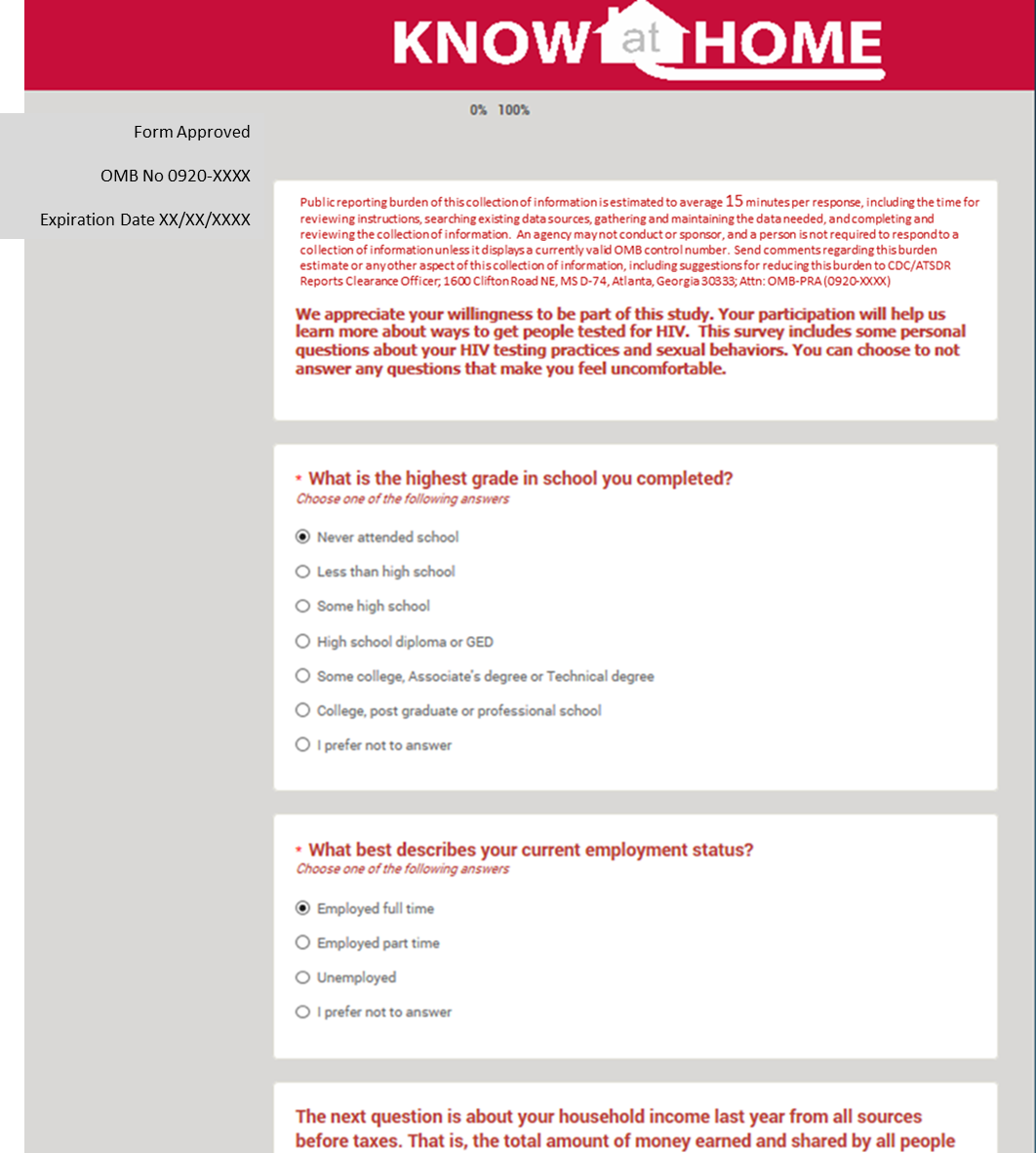 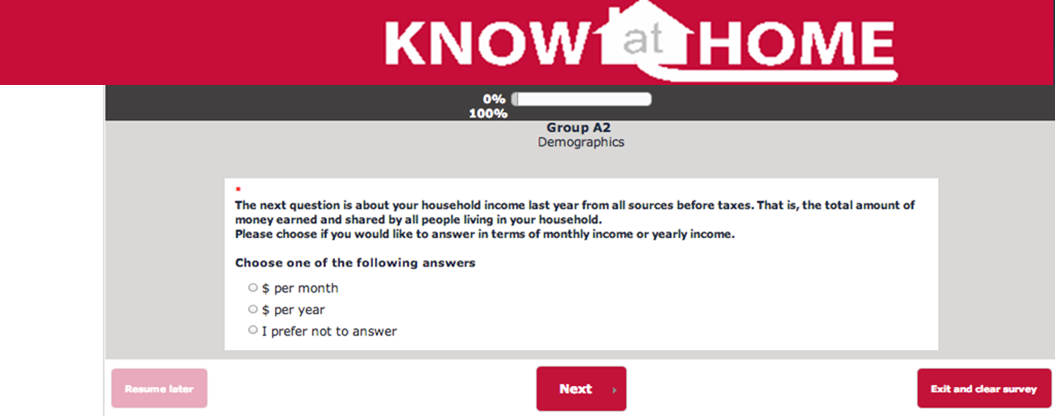 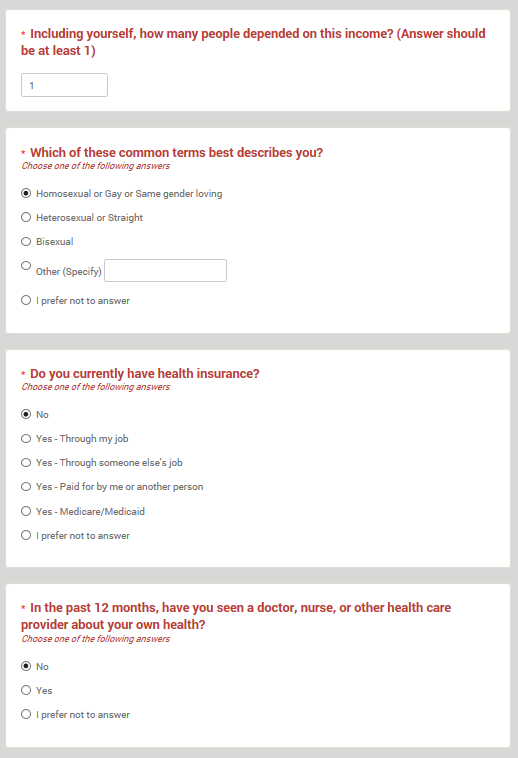 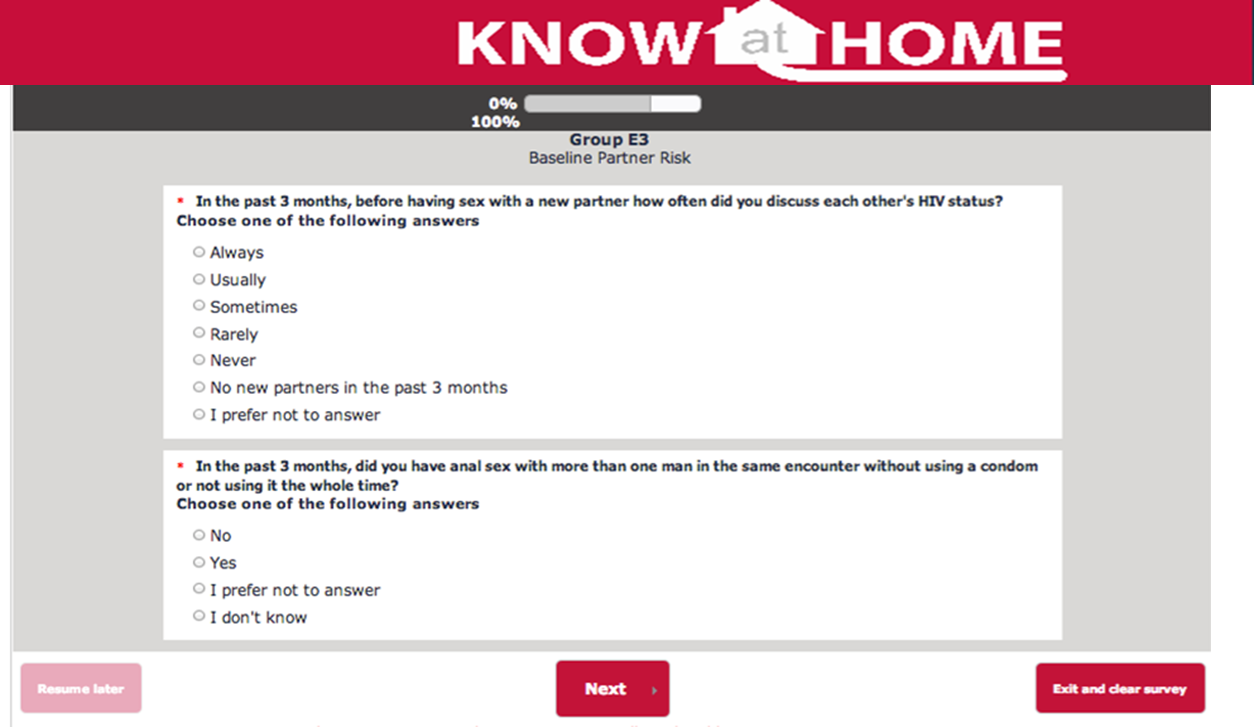 